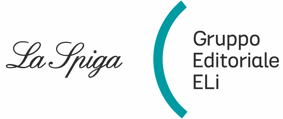  Meraviglioso									